JAN 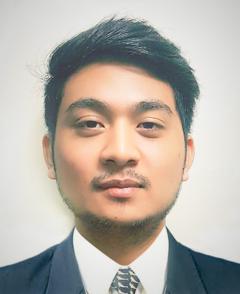 JAN.349357@2freemail.com 	 	SUMMARYTo become a part of an organization where I can employ my knowledge gained through my formal education in Electrical Engineering and a year of practical experience in Operation and Maintenance of a Generating Plant.EDUCATION AND ACHIEVEMENTBachelor of Science in Electrical Engineering– May 2015Nueva Ecija University of Science and TechnologyGen. Tinio St., Cabanatuan City, Nueva Ecija, PhilippinesRegistered Electrical Engineer –September2015	Professional Regulation Commission, Manila , PhilippinesQUALIFICATIONPractical experience in Operation & Maintenance of a 4x6.4MW Diesel Power Plant that supplies power to a Utility Company and to the Grid.Have full understanding and hands-on experience in operating both electrical and mechanical equipment’s in a Diesel Power Plant.Having practical skills and hands-on experience in carrying electrical maintenance works.  Having practical experience in handling emergency situations that usually occurs in a Power Station.Able to read schematic, architectural and electrical drawings.Competent and reliable professional, committed to top quality work.Ability to work well under pressure.Proven ability to identify, analyze, and solve problems.Good interpersonal and communication skills.Computer literate (MS Word/Excel/Powerpoint).Knowledgeable in AutoCAD.PROFESSIONALEXPERIENCE:DATE		: October 2015 to January 2017	COMPANY	: First Cabanatuan Ventures Corporation Diesel Power PlantPOSITION	: Junior Electrical EngineerDESCRIPTION	:FCVC is an Independent Power Producer Company that supplies power to an Electrical Distribution Company through the 13.8/69KV Substations that are connected to the 69KV transmission line of the Philippine Grid.JOB RESPONSIBILITIES:Conduct daily check on all equipment’s for installing, troubleshooting and carrying preventive & corrective works on various types of electrical installations, equipment’s and control systems existed in the Power Station.Perform all job functions with the Standard Operating Procedures, operation strategies and commercial commitment of the Power Station.Provides equipment and system operational modifications, such as critical switching, Lockout/Tagout, and safe working area set up so that Mechanical and Maintenance Department may perform assigned or contracted duties while minimizing risk to workers, and protecting the critical load.Work with multiple departments and communicate effectively to all levels of the organization on a daily basis.Comply with the company safety rules and requires subordinate to do the same.Perform basic routine task such as monitoring parameter and keeping them under limits.Insures availability of parts and supplies, by assessing jobs and determining parts that are needed for the job.Install or calibrate electrical or mechanical equipment, such as motors, engines, switchboards, relays, switch gears, meters and switches.Reports power consumption and demand forecast at the end of every shift to the Chief of Operation and Wholesale Electricity Spot Market personnel.Provide good crossover reports to next shift.DATE		: May 2015 to October 2015COMPANY	: Amparo Realty & Construction Corporation - PhilippinesPOSITION	: Supervising Engineer/Site EngineerDESCRIPTION	: Housing & Construction Development of Residential and Medium rise buildingJOB RESPONSIBILITIES:Supervise housing construction and maintenance activities relating to Electrical works.Prepareselectrical design work for new construction, renovations and improvement projects for real property facilities.Successfully tested and commissioned all houses under supervision.Interfaces with clients to determine and verify project requirements.Observes, checks and ensures that work execution is in accordance with approved methods.Prepares and maintains inspection reports and site records.Perform other responsibilities associated with this position as may be appropriate.DATE		: April 2014 to June 2014COMPANY	: CaliforniaEnergy Casecnan Water & Energy Company Inc. - PhilippinesPOSITION	: On the Job Trainee -Electrical Engineer (Plant Operation and Maintenance) DESCRIPTION	: CE Casecnan Water and Energy Company, Inc. engages in the development, construction, operation of irrigation and 150 MW hydroelectric power generation plant.JOB RESPONSIBILITIES:Conduct daily observation of the annual preventive maintenance of a Hydroelectric Power Plant.Comply with the company safety rules and reports all accidents, near misses and other unsafe acts done by subordinates.Recognize unsafe conditions and take proper measures to correct any unsafe situations.Ensures neatness in personal work habits and that good housekeeping of work areas is maintained for cleanliness and safe operations.Assist on test and repair of all electrical equipment, such as generator, circuit breakers, station batteries and transformers.Take readings and record data such as water levels, temperatures, and flow rates.TRAININGSAND SEMINAR:2015 - Building Electrical Work Construction Manpower Development Foundation (CMDF), Phil.2015 - Seminar in Luzon Grid Dispatch Protocol & Luzon Sub-Grid Power System Operation, Phil.PERSONAL INFORMATIONDay of Birth	:	December 31, 1993Civil Status	:	SingleHeight		:	5’9”Gender		:	MaleLanguage	:	English, TagalogVisa Status	:	Visit VisaAvailability	:	Immediately